Name: Klasse: Datum: KV 01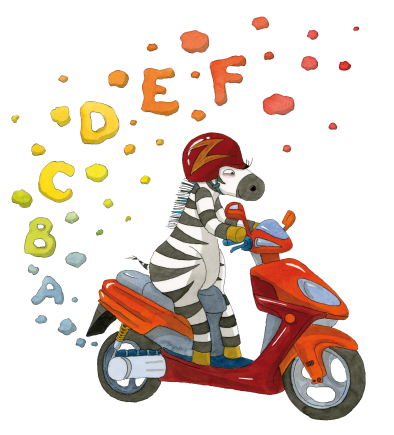 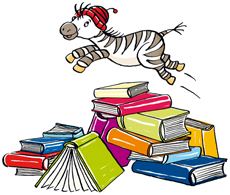 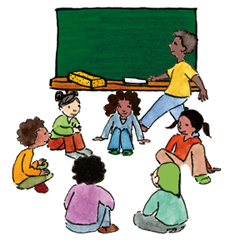 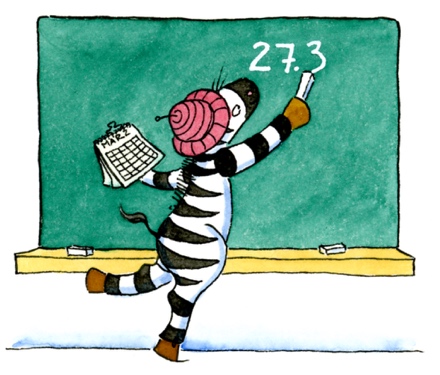 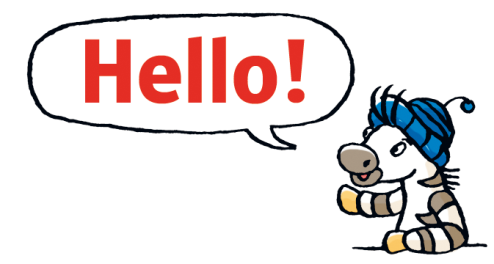 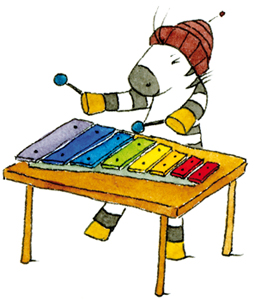 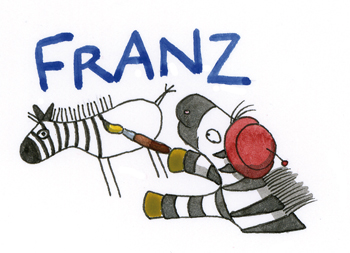 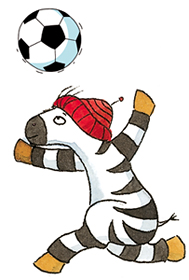 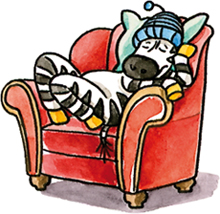 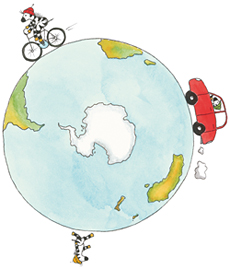 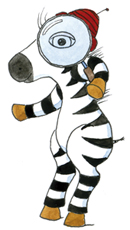 